LEYDA L PEREZ – Lyll Kennels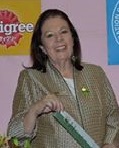 Leyda L Pèrez is an FCI all-rounder judge since 1998; she is also licenced by the American Kennel Club to judge all breeds, as well as  by the Canadian Kennel Club and the ANKC.Leyda has been involved with dogs all her life, since she comes from a “dog family”.  She grew up with many dogs, from hounds to Pekes as well as her beloved companion, a Springer Spaniel.She was introduced to the world of dog shows in 1978, when her mother purchased a show quality Shih Tzu and a Scottish Terrier.  When the Scottie went on to win a BIS, she was hooked.Leyda purchased her first Yorkshire Terrier in 1982.  In these 30 plus years, she has bred, owned and shown her dogs to more than 150 championship titles, under her kennel name LLYLL.Leyda is extremely proud of her homebred Multi BIS Multi CH Llyll’s Pretty Woman, who was Colombia’s top dog all breeds in 2002, and also won the “AMERICAS INVITATIONAL RANKING”.  She also bred and owner-handled her Multi RBIS Multi Ch Llyll’s Champs Elysees to top Terrier in 2008.Her other home bred adult Best in Show winners include Llyll’s Cross-Over, Llyll’s Guardian Angel, Llyll’s Mon Amour, Llyll’s J’Adore, Llyll’s Brigitte Bardot, Llyll’s Hermione Granger and Llyll’s Ottawa.She has also been involved with other breeds, including a Multi BIS, Multi Ch Japanese Chin, a Multi BIS Multi Ch Papillon, group winning Chihuahuas, Italian Greyhound, Whippet, Azawakh, and Basenji and Scottish Terriers.Leyda is a founding member of the Corporación Club Canino del Valle (located in Cali, Colombia) where she currently works as the Executive Director.  She is a member of the ACCC (Colombian Kennel Club) and the Yorkshire Terrier Club of America.Leyda has judged in almost all countries in Latin America, Canada, United States, Australia, South Africa, Japan, Korea, Italy, Sweden and Bulgaria. She has judged Toy Specialties in the United States, as well as all-breed shows. She has also judged the Eukanuba Cup in Mexico, the SICALAM show in Guatemala and was the ONLY Colombian judge invited to the Americas and Caribbean show held in Colombia in 2016, where she judged Best in Show and received a standing ovation.